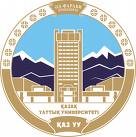 ҚАЗАҚСТАН РЕСПУБЛИКАСЫ БІЛІМ ЖӘНЕ ҒЫЛЫМ МИНИСТРЛІГІӘЛ-ФАРАБИ АТЫНДАҒЫ ҚАЗАҚ ҰЛТТЫҚ УНИВЕРСИТЕТІМОЛЕКУЛАЛЫҚ БИОЛОГИЯ ЖӘНЕ ГЕНЕТИКА КАФЕДРАСЫАҚПАРАТТЫҚ ХАТҚұрметті әріптестер !әл-Фараби атындағы  Қазақ Ұлттық Университеті биология және биотехнология факультеті молекулалық биология және генетика кафедрасы биология ғылымдарының докторы, профессор, ХАА және ҚЖМ ҰҒА академигі Биғалиев Айтхожа Биғалиұлының 75-жылдығына арналған «Экологиялық генетика мен экпериментальды биологияның өзекті проблемалары» тақырыбында халықаралық  ғылыми-практикалық конференцияға шақырады.  Өткізілу уақыты: 25 қаңтар 2018 жыл, сағат 10.00. Өткізілу орны: Қазақстан Республикасы, Алматы қаласы, әл-Фараби атындағы Қазақ Ұлттық университетінің биология және биотехнология факультеті, № 3 зал.Конференция бағдарламасында келесі секциялар бойынша пленарлы және секциялық отырыстар өткізу қарастырылады:Секция 1. Жалпы және экологиялық генетиканың өзекті мәселелері. Секция 2. Экология мен экспериментальды биология проблемаларыСекция 3. Білім беру, тәрбие және ғылым модернизациясы.Конференцияның ресми тілдері: қазақ, орыс және ағылшын.Қатысушыларды тіркеу №3 акт залының фойесінде өтеді.  Конференцияның іріктелген материалдарын «ҚазҰУ хабаршысы. Экология сериясына» шығару жоспарлануда (ҚР Білім және ғылым саласындағы бақылау комитетінің тізіміне кіреді). ҚазҰУ хабаршысы. Экология сериясының хатшысы – Ниязова Райгуль Есенгельдиевна. E-mail: vestnik.kaznu.eko@mail.ru. Мақалаға рецензия және «ҚазҰУ хабаршысы. Экология сериясы» журналының ғылыми  редакторы, ұйым жетекшісі профессор Б.Қ. Заяданның атына ілеспе хат болуы керек. Мақаланы рәсімдеу сұрақтары бойынша Н.Е. Ниязоваға байланасыңыздар, биотехнология кафедрасы, 405 кабинет.  Қызмет телефоны: 8(727)221-10-00;  ішкі 1205; моб.тел. 87778620202. Конферения материалдар мен өтінішті төменде келтірілген ережеге сай 2017 жылдың 25 желтоқсанына дейін келесі электронды почтаға жіберіңіздер: ayzada.1983@mail.ru. Қызмет телефоны: 8(727)221-10-00; вн., 1215,  моб.телефон: 8-777-155-78-06. Конференция материалдарының жинағы үшін тезистер көлемі 1 беттен аспауы керек. Файл бірінші авторды фамилиясымен аталуы керек  (Иванов.doc). Конференция материалдарының жинағында мақала жариялау құны 1 бет 1000 теңге. Авторларға арналған ереже (тезиске қойылатын жалпы талаптар)Жарияланатын материалдар теориялық және практикалық құндылығы, сонымен қатар таңдалған секцияға сәйкес болуы керек. Келесі талаптарға сай ұсынылған материалдар қабылданады: Тезис атауы мен мәтіні Microsoft Word  мәтіндік редакторында, Times New Roman шрифтімен, бас әріппен, 12 кегль, 1 интервалмен  жазылуы керек.  Автор(лар) туралы мәлімет.Автордың аты-жөні, ғылыми дәрежесі, ұйым атауы, электронды поштасы ортаға жазылу керек.Материал мәтіні.Беттің полясы келесідей болуы керек:  • жоғарғы - 20 мм,• төменгі - 20 мм,• сол және оң жағы -  20 мм;Тегістелу: барлық мәтін ені бойынша қойылады.Тезисте график, кесте мен суреттер болмауы керек. Қатысу үшін өтініш үлгісіТАӘ (толық):											  Жұмыс орны:											Қызметі, ғылыми дәрежесі:									Байланыс телефоны:										Электронды пошта мекен-жайы (E.mail):							Почта мекен-жайы:										Баяндаманы көрсетуге қажетті техникалық құралдар:					Сіздің қатысқаныңызға алғысымыз шексіз!Ұйымдастыру комитеті осы хатты қызығушы түлғалар арасына таратқандарыңыз үшін алғысын білдіреді!